Григорюк Елена Ивановна,МОУ «Школа № 119 города Донецка»учитель высшей квалификационной категории, «учитель-методист»Классный час«Природа и человек (экология)»3 классЦель. Формирование основ экологической культуры.Задачи: уточнить представления детей об источниках возникновения мусора. Развивать умение анализировать экологическую проблему, потребность соблюдения чистоты. Воспитывать любовь к природе, бережное отношение к ней.Оборудование: иллюстрация «Праздник Крещения», видеоролик «Мальчик и Земля», иллюстрация «Планета грустит», ребус, сигнальные карточки, фото макеевского школьника, листы и фломастеры для работы в группах, материал для игры «Сортировка мусора», выставка и фото «Наши полезные дела», иллюстрация «Планета улыбается».Форма проведения: эстафета полезных дел.Содержание мероприятияОрг. момент. Эмоциональный настрой- Сегодня наш классный час мы проводим в форме эстафеты. Но не спортивной (хотя соревноваться мы тоже сегодня будем), а в форме эстафеты полезных дел. Начнём мы наше занятие с передачи друг другу хорошего настроения и пожелания здоровья и поздравления!Сегодня древний христианский праздник,С Крещением Господним вас! Пусть в жизни будет всё легко и ясно, Пусть будет даже лучше, чем сейчас! Ещё хотим вам много пожелать: Чтоб горестей и бед вы не познали, Чтоб со здоровьем было всё на «пять»! Чтоб всё сбылось, о чём мечтали.Мотивация деятельности. Определение темы, задач мероприятияСоздание проблемной ситуацииОбратить внимание детей на одну из колонок классного уголка – «Познайка родного края»- После просмотра видеоролика, необходимо определить тему нашего общения и и обозначить задачи, которые необходимо решить в нашей эстафете полезных дел.Просмотр видеоролика «Мальчик и Земля»- Наша планета Земля в опасности (иллюстрация «Планета грустит»). На ней много больных мест. Это получилось потому, что люди построили много заводов, фабрик, электростанций, атомных станций. От этих предприятий загрязняется воздух – его загрязняют дым, который выходит из труб в небо, газы от машин. Отходы заводов сливаются в реки, моря, и их загрязняют, нефть из танкеров во время аварии проливается в воду морей и океанов. Так загрязняется наша Земля. Ребус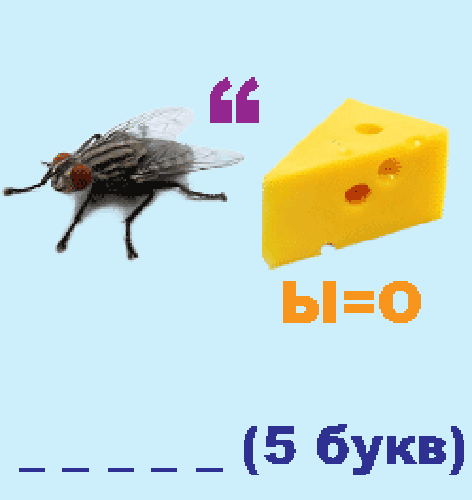 Что является болезнью планеты?III. Основная часть1. Беседа - С каждым годом на нашей планете мусора становится больше. Он не появляется сам собой. - Как вы думаете, откуда берётся мусор? (Люди выбрасывают использованные пакеты, очистки, объедки, бутылки, банки, фантики, старые вещи и много другое)- Только деятельность человека приводит к появлению мусора. На Земле его собралось так много, что видно даже из космоса. «Лидерами» среди мусора являются бумага, пищевые и металлические отходы, пластик, потому что они медленно разлагаются естественным путём.Время разложения материалов в природной среде: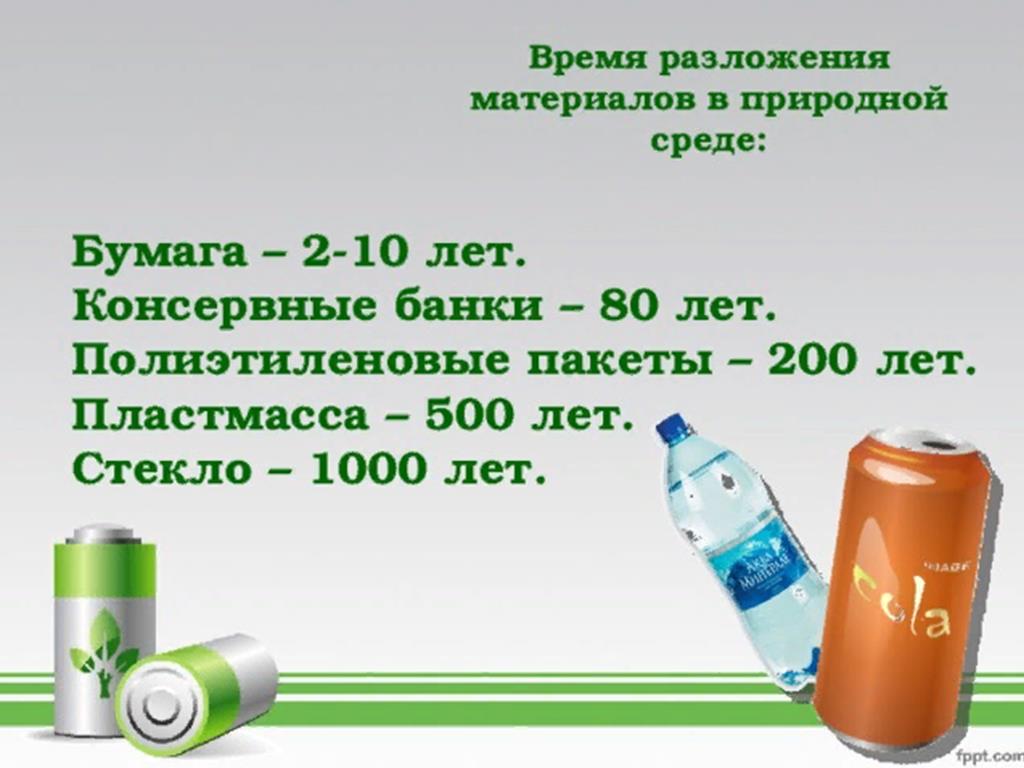 Так же на протяжении года каждый житель покупает примерно 180 пластиковых пакетов, которые потом выбрасывают в мусорник.2. Игра «Красный, зелёный»Выберите утверждения, с которыми согласны – зелёная карточка, не согласен- красная.•	Больше всего засоряют планету пластиковые и бумажные отходы•	Экономное использование бумаги сохраняет жизнь деревьев•	Из мусора можно изготовлять полезные вещи•	Пищевые отходы пригодны для вторичного использования•	Для нашей Республики не существует проблемы мусора•	Каждый человек может уменьшить количество отходов•	Отходы из металла разлагаются очень быстро•	Чем больше будет мусорных свалок, тем чище будет планета•	Каждый день покупать новые игрушки, чтобы со временем их выбросить, это очень разумно- Что произойдет, если мусор не убирать? (Мусор будет везде, будет некрасиво, города зарастут мусором)Учёные посчитали: если мусор не перерабатывать, то за 10-20 лет планета может превратиться в сплошную свалку. Экологи всего мира «бьют тревогу». Принимают различные меры по оздоровлению нашей планеты. Приглашаю и вас стать спасателями планеты от мусора. А начнем, с нашего родного города.- Как вы думаете, в опасности ли наш город или нет? Что ему угрожает?Принимаем эстафету полезных дел- Как же мы можем помочь нашему городу?Игра «Цепочка идей» (работа в группах)- Кирилл Самойлов учится в 11 классе макеевской школы. Неожиданно для себя он стал звездой интернета. Просто парень разместил пост на своей страничке ВКонтакте, как убрал мусор на макеевском ставке и предложил последовать его примеру.- Сегодня информация об этом субботнике распространилась среди 16 миллионов Интернет-пользователей. Посты набрали 33 тысячи лайков. По инициативе Кирилла, был запущен экологический флешмоб, который вышел на международный уровень. Эстафеты уже приняли регионы Российской Федерации.Принимаем эстафету Кирилла Самойлова – весной будем принимать участие в субботнике.- Мы также приняли эстафету полезных делНаши полезные дела Сбор макулатуры – 1 место в школе.Самодельные блокнотыНовые игрушки. Кукла Стаканчик для карандашейКормушки ЭкоелочкаЗадание «Сортируем мусор»- Во многих странах жители, прежде чем выбросить мусор, сортируют его – мусор из разных материалов собирают в разные контейнеры. Это облегчает его переработку на заводе. Так начали делают и в некоторых городах нашей Республики. Попробуем и мы.(Консервная банка, стеклянная бутылка, пластиковая бутылка, коробки, картофельные очистки, старая игрушка, батарейки)РефлексияРабота в группах. Заполнение колонки классного уголка «Познайка родного края» (составление листовки «СПАСЁМ ПЛАНЕТУ ОТ МУСОРА»КАЖДЫЙ ЧЕЛОВЕК МОЖЕТ УМЕНЬШИТЬ КОЛИЧЕСТВО ОТХОДОВЭКОНОМНО ИСПОЛЬЗУЙ БУМАГУСОБИРАЙ МАКУЛАТУРУСОРТИРУЙ МУСОР И ВЫБРАСЫВАЙ В ОПРЕДЕЛЁННЫЕ КОНТЕЙНЕРЫИСПОЛЬЗОВАННЫЕ ПРЕДМЕТЫ ПРЕВРАЩАЙ В ПОЛЕЗНЫЕ ВЕЩИПОДДЕРЖИВАЙ ЧИСТОТУ В ГОРОДЕ, ПЛАНЕТЕИСПОЛЬЗУЙ БУМАЖНЫЕ УПАКОВКИИтог мероприятияИллюстрация «Планета улыбается»Передаем нашу эстафету добрых и полезных дел дальше!ЛитератураПометун Е. И. «Моя счастливая планета: уроки для устойчивого развития» 